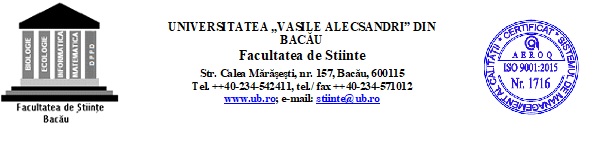 Nr. …………. / ………………………                                                          Rezoluţia D.P.P.D.:Domnule Director,	Subsemnatul(a) ……………………..………………………………………………………........................................, profesor  specializarea ............................................................, la instituţia de învăţământ ......................................................................................................................................................................................., din localitatea ......................................, judeţul .............................., înscris(ă) la examenul de obţinere a gradul didactic I, seria 2021 – 2023, vă rog să îmi aprobaţi înscrierea la colocviul de admitere la gradul didactic I, cu tema: ....................................................................................................................................................................................................................................................................................................................................................................................................................................................................................................................................................................................................................................................................................................................................................................................  Data:                                                                          Semnătura solicitantului,         …………………………………..                                            ……………………….......Domnului Director al Departamentului pentru Pregătirea Personalului DidacticF236.08/Ed.01                                                                                                                                                    